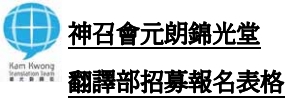 申請者須知：穩定出席主日晨禱、崇拜及組聚、繳納什一及經由家牧推薦具良好中英語文能力接獲申請後將接受面試及語文能力測試報名方法：將報名表格傳真至 2475 6047或遞交予行政部查詢：2479 3755基本資料姓名：___________________________性別：_________家名：______________________________聯絡電話： __________________________現有事奉： __________________________所屬區域：( 大專 / 職青 / 成青 )信主年份：____________年翻譯範疇 請在適當位置加上號，可選多於一項文字翻譯員：中英語崇拜傳譯員：廣東話譯普通話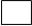 廣東話譯英語  請讓我們對你瞭解多一點…1. 為何對教會翻譯事奉有興趣 ? ____________________________________________________________________________________________________________________________________________________________________________________2. 你有哪方面的語言強項或有助翻譯事奉的個人特質? (任何翻譯經驗? ) ____________________________________________________________________________________________________________________________________________________________________________________ 3. 假如加入教會翻譯部，你最想看見的翻譯部是怎樣的呢? ____________________________________________________________________________________________________________________________________________________________________________________ 家牧簽署：______________________    日期：______________________